 D2 SOLICITUD DE EVALUACIÓN DE LA MEMORIA DE INVESTIGACIÓN1. Área del programa de estudios: 2. Nombre del programa de estudios: 3. Datos personales:Nombre del alumno: Fecha de nacimiento: Lugar de nacimiento: Login del alumno: E-mail: Fecha de matrícula: 4. Director de tesis: 5. Título de la Memoria de Investigación: 6. Resumen:6.1. Resumen6.2. Abstract7. Palabras clave:Presentar las 5 palabras clave que representen el tema central de su investigación. Pueden ser aprovechadas de la Memoria de Investigación. ; ; ; ; .8. Currículum vitae:Completar solamente los espacios que correspondan y con informaciones de los últimos 3 años y no más de 3 puntos por cada tema.Formación académica:Formación complementaria:Experiencia profesional/laboral:Experiencia docente:Experiencia de investigación:PatentesProyectos I+D+IPublicacionesOtros méritos de interés9. Conformidad del alumno:Mediante el presente documento  alumn del programa académico  manifiesto conformidad con la Memoria de Investigación presentada y solicito formalmente que sea calificada.En, , .Firma: 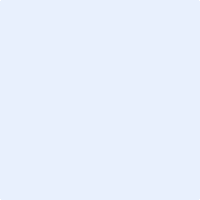 (subir la imagen de su firma digitalizada)10. Resolución (a completar por parte del Tribunal Evaluador):Resultado de la evaluación: Nota Final: Observaciones:Atención: Es obligatorio completar todos los apartados del presente documento, así como respetar su formato y estructura original.